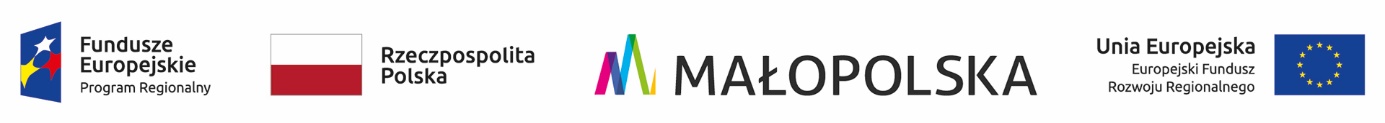 OR-III.271.2.33.2022                                                                                                     Gorlice, 27.07.2022 r.do wszystkich Wykonawcówdotyczy: Wyjaśnienia treści Specyfikacji Warunków Zamówienia (SWZ) i zmiany treści SWZ                      w postępowaniu o zamówienie publiczne prowadzonym w trybie podstawowym na dostawę nowych elementów wyposażenia – wyposażenia dotyczącego promocji do budynku Sokoła w Gorlicach.Zapytanie Wykonawcy i  wyjaśnienia ZamawiającegoPytanie:Pytanie dotyczące systemu wystawienniczego.
czy zamawiający dopuszcza w pkt. 10 załącznika nr. 1 do SWZ zmianę stabilizacji systemu wystawienniczego z betonowych na stalowe okrągłe o średnicy 50 cm i wadze 15 kg każda?Odpowiedź:Zamawiający zmienia zał. nr 1 do SWZ – Opis przedmiotu zamówienia w następującym zakresie: w pkt. 10. System wystawienniczy – 10 szt., zamawiający zmienia zapis dotyczący stabilizacji systemu wystawienniczego.Było: „stabilizacja estetycznymi podstawami betonowymi” – zapis nieaktualny,Jest: „stabilizacja estetycznymi podstawami betonowymi albo metalowymi o wadze                              w przedziale 20-30 kg.” – zapis obowiązujący.Przedłużenie terminu składania ofertZamawiający przedłuża termin składania ofert.Nowe, obowiązujące terminy:Termin składania ofert upływa dnia: 01.08.2022 r. godz. 10:00Otwarcie ofert nastąpi dnia: 01.08.2022 r. godz. 10:30Dokonuje się odpowiednio zmiany terminu związania ofertą, w związku z czym postanowienie ust. 5 pkt 1) SWZ otrzymuje nową treść:„5. TERMIN ZWIĄZANIA OFERTĄTermin związania ofertą wynosi 30 dni od dnia upływu terminu składania ofert, przy czym pierwszym dniem terminu związania ofertą jest dzień, w którym upływa termin składania ofert. Wykonawca jest związany ofertą do upływu terminu 30.08.2022 r.”Zamawiający informuje jednocześnie o odpowiedniej zmianie ogłoszenia o zamówieniu nr 2022/BZP 00270019/01 z dnia 21.07.2022 r.Ko:Strona internetowa prowadzonego postępowaniaa/a                                      ………………………………………………………………….                                            (podpis kierownika Zamawiającego)Sporządził: Marta Ziaja - inspektor, Wydział Organizacyjny, Dział Zamówień Publicznych, tel. 183551252